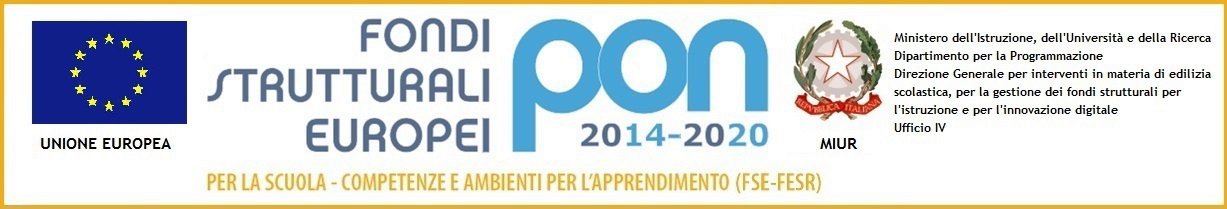 ALLEGATO 4LIBERATORIAAVVISO PUBBLICO DI SELEZIONE ESPERTI E TUTORProgetto 10.1.1A-FSEPON-LO-2017-39 “Inclusione Sociale e Lotta al Disagio” CUP D49G17001170007”Il/La sottoscritto /a ______________________________________________________________ nato/a __________________________________ il ___________________________________, C.F. _______________________________________ residente a ___________________________ in via/piazza ______________________________________________ n._____________________,tel. _______________ e-mail  ________________________________________________________DICHIARAdi realizzare il materiale didattico che sarà utilizzato ;di autorizzare la redazione del sito alla pubblicazione del materiale nelle forme che la stessa riterrà più idonee allo spazio da utilizzare;di essere consapevole dell’uso che la redazione potrebbe fare del materiale;di essere consapevole che la redazione potrà utilizzare o meno a proprio insindacabile giudizio il materiale pervenuto senza la corresponsione di alcun compenso o rimborso spese per esso.Il sottoscritto riconosce che tutte le informazioni, i dati, le fotografie, le immagini rientrano nella sola ed esclusiva responsabilità delle persone dalle quali tali contenuti provengono. A tal proposito dichiara e garantisce di tenere indenne e manlevare la redazione dei siti internet utilizzati per la formazione di cui al presente bando, nonché i soggetti ad essa collegati o da essa controllati, i suoi rappresentanti, dipendenti nonché qualsivoglia suo partner da qualsiasi obbligo risarcitorio, incluse le ragionevoli spese legali, che possano derivare dai contenuti trasmessi o inviati dal sottoscritto, da una violazione delle norme che ne regolamentano l'uso, e da una violazione dei diritti di terzi.DICHIARA INOLTREdi non avere nulla a pretendere, a nessun titolo e per qualsiasi ragione, a fronte dell’utilizzo dell’immagine del sottoscritto. Inoltre, con la presente, il/la sottoscritto/a vieta l’uso delle immagini a scopo commerciale, nonché qualsiasi uso in contesti che pregiudichino la dignità personale ed il decoro del/dei soggetto/i fotografato/i o ripreso/i. La posa e l'utilizzo delle immagini sono da considerarsi effettuate in forma gratuita.di provvedere a consegnare il materiale didattico utilizzato durante il corso alla segreteria scolastica al termine del corsoLa presente liberatoria si intende valevole, salvo successiva esplicita richiesta da parte del/la firmatario/a per l’intero periodo corrispondente al ciclo formativo in corso all’atto della compilazione____________________________	____________________________(luogo e data)	                    (firma)Istituto d’Istruzione Superiore “Vincenzo Capirola”Piazza C. Battisti, 7/8 – 25024 Leno (BS) Tel +39-030906539 – 0309038588 – Fax +39-0309038061 info@capirola.com – bsis00900x@istruzione.it – bsis00900x@pec.istruzione.itSezione Associata: Via Caravaggio, 10 – 25016 Ghedi (BS)Tel +39-030901700 – 0309050031 – Fax +39-0309059077liceoghedi@capirola.com  